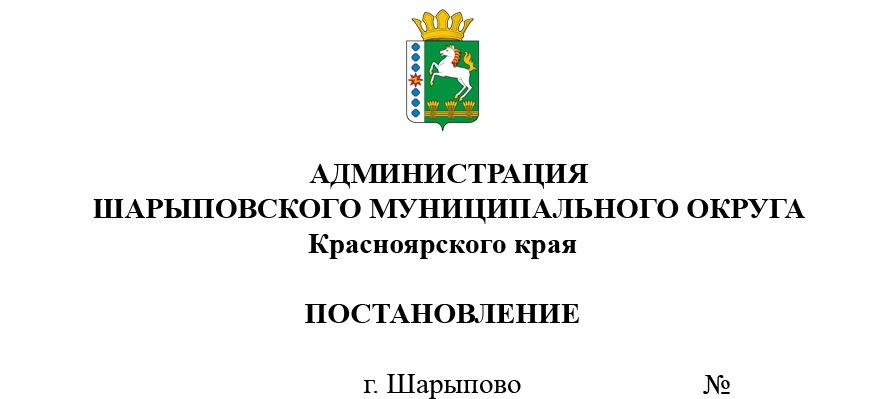 24.03.2021 г.  								  		  № 218-пО порядке формирования, ведения и опубликования перечня муниципального имущества, предоставляемого во владение и (или) пользование субъектам малого и среднего  предпринимательства и организациям, образующим инфраструктуру поддержки субъектов малого и среднего предпринимательства, а также порядке и условиях предоставления в аренду (безвозмездное пользование) включенного в него муниципального имуществаВ соответствии с Федеральным законом Российской Федерации от 24.07.2007 № 209-ФЗ «О развитии малого и среднего предпринимательства в Российской Федерации», Федеральным законом от 26.07.2006 № 135-ФЗ «О защите конкуренции», Федеральным законом от 06.10.2003 № 131-ФЗ «Об общих принципах организации местного самоуправления в Российской Федерации», руководствуясь ст. 38 Устава Шарыповского муниципального округа,ПОСТАНОВЛЯЮ:1. Утвердить Порядок формирования, ведения и опубликования перечня муниципального имущества Шарыповского муниципального округа, предоставляемого субъектам малого и среднего предпринимательства и организациям, образующим инфраструктуру поддержки субъектов малого и среднего предпринимательства, согласно приложению № 1 к настоящему постановлению.2. Утвердить Порядок и условия предоставления в аренду (безвозмездное пользование) муниципального имущества из перечня муниципального имущества Шарыповского муниципального округа, предоставляемого субъектам малого и среднего предпринимательства и организациям, образующим инфраструктуру поддержки субъектов малого и среднего предпринимательства, согласно приложению № 2 к настоящему постановлению.3. Контроль за исполнением постановления возложить на Поддубкова М.В., заместителя главы округа по земельно-имущественным отношениям, начальника отдела сельского хозяйства.      4. Постановление вступает в силу в день, следующий за днем официального опубликования в печатном издании «Ведомости» Шарыповского района и подлежит размещению на официальном сайте Шарыповского района в сети Интернет.Глава округа                                                                                                                    Г.В. КачаевПриложение № 1к постановлению администрации Шарыповского муниципального округаот 24.03.2021 № 218-пПОРЯДОК ФОРМИРОВАНИЯ, ВЕДЕНИЯ И ОПУБЛИКОВАНИЯ ПЕРЕЧНЯ МУНИЦИПАЛЬНОГО ИМУЩЕСТВА ШАРЫПОВСКОГО МУНИЦИПАЛЬНОГО ОКРУГА, ПРЕДОСТАВЛЯЕМОГО СУБЪЕКТАМ МАЛОГО И СРЕДНЕГО ПРЕДПРИНИМАТЕЛЬСТВА И ОРГАНИЗАЦИЯМ, ОБРАЗУЮЩИМ ИНФРАСТРУКТУРУ ПОДДЕРЖКИ СУБЪЕКТОВ МАЛОГО И СРЕДНЕГО ПРЕДПРИНИМАТЕЛЬСТВА1. Настоящий Порядок формирования, ведения и опубликования перечня муниципального имущества, предоставляемого субъектам малого и среднего предпринимательства (далее - Порядок) разработан в соответствии со статьей 18 Федерального закона от 24 июля 2007 года № 209-ФЗ «О развитии малого и среднего предпринимательства в Российской Федерации» (далее – Закон № 209-ФЗ) и устанавливает правила формирования, ведения и обязательного опубликования перечня муниципального имущества, предусмотренного частью 4 статьи 18 Закона № 209-ФЗ (далее - Перечень).2. Уполномоченным органом на формирование и ведение Перечня, является администрация Шарыповского муниципального округа Красноярского края (далее - Уполномоченный орган).3. В Перечень вносятся сведения о муниципальном имуществе, соответствующем следующим критериям:а) муниципальное имущество свободно от прав третьих лиц (за исключением имущественных прав субъектов малого и среднего предпринимательства);б) муниципальное имущество не ограничено в обороте;в) муниципальное имущество не является объектом религиозного назначения;г) муниципальное имущество не является объектом незавершенного строительства;д) в отношении муниципального имущества не принято решение о предоставлении его иным лицам;е) муниципальное имущество не включено в прогнозный план (программу) приватизации имущества, находящегося в муниципальной собственности;ж) муниципальное имущество не признано аварийным и подлежащим сносу или реконструкции.4. Внесение сведений о муниципальном имуществе в Перечень (в том числе ежегодное дополнение), а также исключение сведений о муниципальном имуществе из Перечня осуществляются по решению Уполномоченного органа об утверждении перечня или о внесении в него изменений на основе предложений федеральных органов исполнительной власти, органов государственной власти Красноярского края, органов местного самоуправления, общероссийских некоммерческих организаций, выражающих интересы субъектов малого и среднего предпринимательства, организаций, образующих инфраструктуру поддержки субъектов малого и среднего предпринимательства, а также субъектов малого и среднего предпринимательства.Внесение в перечень изменений, не предусматривающих исключения из перечня муниципального имущества, осуществляется не позднее 10 рабочих дней с даты внесения соответствующих изменений в реестр муниципального имущества.5. Рассмотрение предложения, указанного в пункте 4 настоящего Порядка, осуществляется Уполномоченным органом в течение 30 календарных дней с даты его поступления. По результатам рассмотрения предложения Уполномоченным органом принимается одно из следующих решений:а) о включении сведений о муниципальном имуществе, в отношении которого поступило предложение, в Перечень с учетом критериев, установленных пунктом 3 настоящего Порядка;б) об исключении сведений о муниципальном имуществе, в отношении которого поступило предложение, из Перечня с учетом положений пункта 7 настоящего Порядка;в) об отказе в учете предложения.6. В случае принятия решения об отказе в учете предложения, указанного в пункте 4 настоящего Порядка, Уполномоченный орган направляет лицу, представившему предложение, мотивированный ответ о невозможности включения сведений о муниципальном имуществе в Перечень или исключения сведений о муниципальном имуществе из Перечня.7. Уполномоченный орган вправе исключить сведения о муниципальном имуществе из Перечня, если в течение 2 лет со дня включения сведений о муниципальном имуществе в Перечень в отношении такого имущества от субъектов малого и среднего предпринимательства или организаций, образующих инфраструктуру поддержки субъектов малого и среднего предпринимательства, не поступило:а) ни одной заявки на участие в аукционе (конкурсе) на право заключения договора, предусматривающего переход прав владения и (или) пользования в отношении муниципального имущества;б) ни одного заявления о предоставлении муниципального имущества, в отношении которого заключение указанного договора может быть осуществлено без проведения аукциона (конкурса) в случаях, предусмотренных Федеральным законом «О защите конкуренции».8. Уполномоченный орган исключает сведения о муниципальном имуществе из Перечня в одном из следующих случаев:а) в отношении муниципальном имущества в установленном законодательством Российской Федерации порядке принято решение о его использовании для муниципальных нужд либо для иных целей;б) право муниципальной собственности на имущество прекращено по решению суда или в ином установленном законом порядке.9. Перечень ведется в электронном виде и на бумажном носителе, оформляется в виде таблицы и содержит следующие сведения:1) номер по порядку;2) наименование имущества;3) характеристика имущества (адрес, кадастровый номер);4) дата и номер регистрации права муниципальной собственности;4) площадь нежилых зданий, помещений;5) информация о наличии (отсутствии) имущественных прав субъектов малого и среднего предпринимательства;6) информация о наличии ограничений (обременений) объекта.10. Перечень и внесенные в него изменения подлежат:а) обязательному опубликованию в средствах массовой информации - в течение 10 рабочих дней со дня утверждения;б) размещению на официальном сайте администрации Шарыповского муниципального округа Красноярского края (Уполномоченного органа) в информационно-телекоммуникационной сети «Интернет» (в том числе в форме открытых данных) - в течение 3 рабочих дней со дня утверждения.11. Сведения об имуществе вносятся в перечень в следующей форме:Приложение № 2к постановлению администрации Шарыповского муниципального округаот 24.03.2021 № 218-п  ПОРЯДОК И УСЛОВИЯ ПРЕДОСТАВЛЕНИЯ В АРЕНДУ (БЕЗВОЗМЕЗДНОЕ ПОЛЬЗОВАНИЕ) МУНИЦИПАЛЬНОГО ИМУЩЕСТВА ИЗ ПЕРЕЧНЯ МУНИЦИПАЛЬНОГО ИМУЩЕСТВА ШАРЫПОВСКОГО МУНИЦИПАЛЬНОГО ОКРУГА, ПРЕДОСТАВЛЯЕМОГО СУБЪЕКТАМ МАЛОГО И СРЕДНЕГО ПРЕДПРИНИМАТЕЛЬСТВА И ОРГАНИЗАЦИЯМ, ОБРАЗУЮЩИМ ИНФРАСТРУКТУРУ ПОДДЕРЖКИ СУБЪЕКТОВ МАЛОГО И СРЕДНЕГО ПРЕДПРИНИМАТЕЛЬСТВА1. Общие положения1.1. Настоящий Порядок разработан в соответствии с Федеральным законом от 26.07.2006  № 135-ФЗ  «О защите конкуренции»,  Федеральным  законом  от  24.07.2007 № 209-ФЗ «О развитии малого и среднего предпринимательства в Российской Федерации» и определяет порядок и условия предоставления в аренду (безвозмездное пользование) муниципального имущества из перечня муниципального имущества Шарыповского муниципального округа (далее - имущество), предоставляемого субъектам малого и среднего предпринимательства и организациям, образующим инфраструктуру поддержки субъектов малого и среднего предпринимательства (далее - субъекты МСП).Порядок и условия заключения договора аренды, в том числе на новый срок, предусмотренные настоящим Порядком, также распространяются на физических лиц, не являющихся индивидуальными предпринимателями и применяющих специальный налоговый режим «Налог на профессиональный доход» (далее – самозанятые граждане).Действие настоящего Порядка не распространяется на отношения, возникающие в связи с предоставлением в аренду земельных участков, включенных в перечень имущества, предоставляемого субъектам и организациям.Передача в аренду объектов культурного наследия осуществляется с учетом особенностей, установленных действующим законодательством, регулирующим порядок предоставления в аренду объектов культурного наследия, в том числе порядок установления льготной арендной платы и ее размеров в отношении таких объектов.1.2. Арендодателем (ссудодателем) имущества является:а) в отношении имущества, находящегося в казне Шарыповского муниципального округа, - администрация Шарыповского муниципального округа (далее - Уполномоченный орган);б) в отношении имущества, закрепленного на праве хозяйственного ведения или оперативного управления, - муниципальные унитарные предприятия Шарыповского муниципального округа, муниципальные учреждения Шарыповского муниципального округа, за которыми имущество закреплено на соответствующем праве (далее - Уполномоченная организация).1.3. Объекты, включенные в перечни, предоставляются субъектам МСП и самозанятым гражданам для ведения и расширения предпринимательской деятельности, а также открытия нового бизнеса.2. Условия предоставления имущества в аренду субъектам МСП 2.1. Заключение договора аренды имущества осуществляется:а) по результатам торгов (конкурса, аукциона) на право заключения договора аренды с субъектами в порядке, установленном федеральным законодательством;б) без проведения торгов, в случае, если передается часть помещения, здания, строения или сооружения и общая площадь передаваемого имущества составляет не более чем двадцать квадратных метров и не превышает десять процентов площади соответствующего помещения, здания, строения или сооружения, а также в иных случаях, установленных действующим законодательством.2.2. Предоставление имущества, включенного в перечни, осуществляется субъектам МСП и самозанятым гражданам на срок не менее 5 лет.Субъект МСП, арендующий недвижимое имущество, обладает преимущественным правом его приобретения.2.3. Размер арендной платы определяется в соответствии с Федеральным законом от 29.07.1998 № 135-ФЗ «Об оценочной деятельности в Российской Федерации».2.4. Использование имущества осуществляется в соответствии со статьей 18 Федерального закона от 24.07.2007 № 209-ФЗ «О развитии малого и среднего предпринимательства в Российской Федерации».2.5. Целевое использование субъектом МСП имущества, предоставленного по договору аренды (безвозмездного пользования), является существенным условием такого договора, и в случае его нарушения Уполномоченный орган, Уполномоченная организация расторгает договор аренды (безвозмездного пользования).2.6. Имущество, переданное субъектам МСП, образующим инфраструктуру поддержки субъектов малого и среднего предпринимательства, не подлежит отчуждению. Запрещается переуступка прав пользования, передача прав пользования муниципальным имуществом в залог и внесение прав пользования таким имуществом в уставный капитал любых других субъектов хозяйственной деятельности.3. Порядок предоставления имущества в аренду субъектам МСП  при заключении договоров аренды 3.1. Субъекты МСП, заинтересованные в предоставлении имущества в аренду (безвозмездное пользование), представляют в Уполномоченный орган, Уполномоченную организацию соответствующее заявление (приложение к настоящему Порядку) с приложением следующих документов:документ, подтверждающий полномочия лица, подписавшего заявление;доверенность представителя (в случае представления документов доверенным лицом).При представлении заявления организацией дополнительно к документам, указанным в абзацах втором, третьем настоящего пункта, прилагаются копии учредительных документов, заверенные в установленном законом порядке.При предоставлении заявления физическим лицом дополнительно к документам, указанным в абзацах втором, третьем настоящего пункта, прилагается справка о постановке на учет физического лица в качестве налогоплательщика налога на профессиональный доход.В случае, предусмотренном частью 5 статьи 4 Федерального  закона  от  24.07.2007 № 209-ФЗ «О развитии малого и среднего предпринимательства в Российской Федерации», субъекты заявляют о соответствии условиям отнесения к субъектам малого и среднего предпринимательства.3.2. По истечении срока действия договора аренды, заключенного по результатам проведения торгов или без их проведения в соответствии с законодательством Российской Федерации, заключение с субъектом МСП договора аренды на новый срок осуществляется в соответствии с частью 9 статьи 17.1 Федерального закона от 26.07.2006 № 135-ФЗ «О защите конкуренции».3.3. Субъекты МСП, заинтересованные в заключении договора аренды имущества на новый срок, предоставляют не позднее чем за 90 календарных дней до окончания срока такого договора в Уполномоченный орган, Уполномоченную организацию заявление (приложение к настоящему Порядку) с указанием срока предоставления имущества в аренду. К заявлению прилагаются документы, предусмотренные пунктом 3.1 настоящего Порядка.3.4. Уполномоченный орган, Уполномоченная организация в течение 30 календарных дней со дня получения заявления и документов, предусмотренных пунктом 3.1 настоящего Порядка, принимает решение о предоставлении имущества в аренду на новый срок или решение об отказе в предоставлении имущества в аренду на новый срок и в течение 5 календарных дней со дня его принятия направляет почтовым отправлением заинтересованному субъекту или организации по адресу, указанному в заявлении, мотивированное письменное извещение о принятом решении или вручает его под роспись указанным лицам.3.5. Решение об отказе в предоставлении имущества в аренду на новый срок принимается Уполномоченным органом, Уполномоченной организацией в случаях, предусмотренных частью 10 статьи 17.1 Федерального закона 26.07.2006 № 135-ФЗ «О защите конкуренции».3.6. В случае если в соответствии с законодательством Российской Федерации на распоряжение имуществом, закрепленным на праве хозяйственного ведения или оперативного управления, требуется согласие собственника этого имущества, Уполномоченная организация в течение 5 рабочих дней со дня получения заявления и документов, предусмотренных пунктом 3.1 настоящего Порядка, направляет в администрацию Шарыповского муниципального округа заявление о даче согласия на распоряжение имуществом в порядке, установленном действующим законодательством, и направляет заинтересованному субъекту или организации письменное уведомление о приостановлении срока рассмотрения заявления до получения решения о даче согласия либо решения об отказе в даче согласия.Уполномоченная организация в течение 5 календарных дней со дня получения решения о даче согласия на распоряжение имуществом либо решения об отказе в даче согласия на распоряжение имуществом принимает соответственно решение о предоставлении имущества в аренду на новый срок либо решение об отказе в предоставлении имущества в аренду на новый срок и направляет почтовым отправлением заинтересованному субъекту МСП по адресу, указанному в заявлении, мотивированное письменное извещение о принятом решении или вручает его под подпись указанным лицам.3.7. В течение 5 рабочих дней со дня принятия решения о предоставлении имущества в аренду на новый срок либо в случае, указанном в абзаце втором пункта 3.6 настоящего Порядка, Уполномоченный орган, Уполномоченная организация осуществляет подготовку и направляет подписанный договор аренды имущества МСП.Приложение к Порядку и условиям предоставления в аренду (безвозмездное пользование) муниципального имущества из перечня муниципального имущества Шарыповского муниципального округа, предоставляемого субъектам малого и среднего предпринимательства и организациям, образующим инфраструктуру поддержки субъектов малого и среднего предпринимательстваЗаявлениео заключении договора аренды (на новый срок)Прошу заключить договор аренды следующего имущества: ____________________ _____________________________________________________________________________,расположенного (-ых) по адресу: ________________________________________________,на срок (на новый срок) до ___.___._______.Цель предоставления имущества_________________________________________________ _____________________________________________________________________________ Информацию о принятом решении прошу направить по адресу ____________________________________________________________________________________________________или сообщить по телефону для получения решения лично ________________________________________________________________________________________________________.______________                          ____________                      __________________________                 Дата                                                               Подпись                                                            Расшифровка подписи№ п/пНаименование имуществаАдрес,кадастровый номерДата и номер регистрации права муниципальной собственностиОбщая площадь, кв.м.Наличие (отсутствие) имущественных прав МСПНаличие ограничений (обременений) объекта1234567________________________________________(наименование должности, Ф.И.О. руководителя Уполномоченного органа, Уполномоченной организации)от _______________________________________(указывается наименование субъекта малого и среднегопредпринимательства или организации, образующейинфраструктуру поддержки субъектов малого и среднегопредпринимательства, либо фамилия, имя и (при наличии)отчество физического лица, не являющегосяиндивидуальным предпринимателем и применяющегоспециальный налоговый режим «Налог напрофессиональный доход»)________________________________________                                      ________________________________________(адрес места нахождения, регистрации)                                    ________________________________________(идентификационный номер налогоплательщика,основной государственный регистрационный номер)